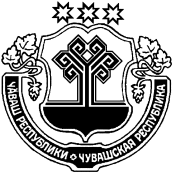 Об отмене особого противопожарного режима на территории Индырчского сельского поселения Янтиковского района         В связи со стабилизацией пожарной обстановки,  снижением опасности возникновения природных пожаров на территории Можарского сельского поселения Янтиковского района, руководствуясь Федеральным законом «О пожарной безопасности», Законом Чувашской Республики «О пожарной безопасности в Чувашской Республике», постановлением Кабинета Министров Чувашской Республики от 24.09.2021 № 468 «Об отмене особого противопожарного режима на территории Чувашской Республики», администрация Индырчского сельского поселения Янтиковского района                п о с т а н о в л я е т:Отменить с 17 октября 2022 года особый противопожарный режим натерритории Индырчского сельского поселения Янтиковского района, установленный постановлением администрации Индырчского сельского поселения Янтиковского района от 25.04.2022 № 21 «О введении особого противопожарного режима на территории Индырчского сельского поселения Янтиковского района».         2. Признать утратившими силу постановление администрации Индырчского сельского поселения Янтиковского района от 25.04.2022 № 21 «О введении особого противопожарного режима на территории Индырчского сельского поселения Янтиковского района».Глава Индырчского  сельского поселения Янтиковского района  Чувашской Республики                                А.В.Семенов